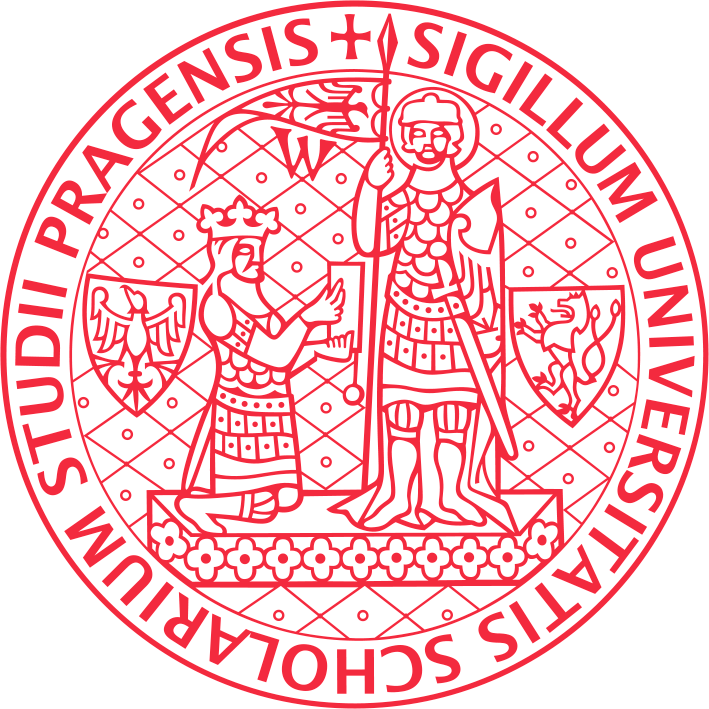 Univerzita Karlova v PrazeAkademický senátZápis ze zasedání dne 23. října 2015Prezenční listinaPřítomní členové AS UKOmluvení členové AS UKProf. MUDr. Stanislav Štípek, DrSc. (1. LF)MUDr. Adam Kalina (2. LF)Prof. RNDr. Jan Krejsek, CSc. (LF HK)Ing. Zdeněk Bureš (LF HK)Mgr. Jan Chromý, Ph.D. (FF)Doc. Mgr. Jan Krejčí, Ph.D. (FF)Mgr. Cyril Brom, Ph.D. (MFF)Mgr. Vojtěch Tomášek (FHS)David Vopřada, Dr. (KTF)PaedDr. Nataša Mazáčová, Ph.D. (HTF)Mgr. Jiří ŠamšulaHostéProf. MUDr. Tomáš Zima, DrSc., MBA, J. M. pan rektorProf. PhDr. Martin Kovář, Ph.D., prorektor pro vnější vztahyProf. JUDr. Aleš Gerloch, CSc., prorektor pro akademické kvalifikaceProf. RNDr. Jan Hála, DrSc., prorektor pro rozvojProf. PhDr. Ing. Jan Royt, Ph.D., prorektor pro tvůrčí a ediční činnostProf. PhDr. Lenka Rovná, CSc., prorektorka pro evropskou problematikuDoc. MUDr. Milena Králíčková, Ph.D., prorektorka pro studijní záležitostiIng. Miroslava Oliveriusová, kvestorka UKRNDr. Tomáš Jelínek, kancléř UK (RUK)MUDr. Josef Fontana, člen Kolegia rektoraMUDr. Petr Sucharda, CSc., předseda Hlavní volební komise AS UKProf. MUDr. Pavel Martásek, DrSc., ředitel projektu BIOCEVJUDr. Markéta Nováková, manažerka veřejných zakázek projektu BIOCEVMgr. Václav Hájek (RUK)ThLic. Petr Šimůnek (RUK)MUDr. Milan Prášil, MBA (CPPT)RNDr. Štěpán Bojar (ÚVT)RNDr. Helena Kvačková (RUK)Vladimír Šigut (RUK)RNDr. Věra Šťastná (RUK)Mgr. Jiří Chvátal (RUK)PhDr. Mgr. et Mgr. Karel Hanuš (RUK)Bronislav Poul (FF)Mgr. David Pavlorek (FF)Jakub Horký (PF)JUDr. Michael Kučera (HTF)Eliška Kryčerová (PedF), tajemnice AS UKMgr. Bc. Tereza Svobodová, tajemnice legislativní komise AS UKDaniel Steindler (PF)Karel Hanuš (RUK)Mgr. Jan Martínek (KTF)Michal Zima (PřF), delegát UK v SK RVŠZápis ze zasedání dne 23. října 2015Předsednictvo AS UK vyzývá AS UK, aby jmenovalo zástupce do Hlavní volební komise pro volby do AS UK.1. ZahájeníPhDr. Tomáš Nigrin, Ph.D., předseda AS UK, v 09:30 přivítal přítomné členy a zahájil zasedání.PhDr. Tomáš Nigrin, Ph.D., předseda AS UK, požádal plénum o minutu ticha k uctění památky prvního polistopadového rektora prof. PhDr. Radima Palouše, Dr. h. c. a prof. MUDr. Vladimíra Geršla, CSc., předsedy AS UK v letech 2000-2002.2. Předání osvědčení, učení skrutátorůPhDr. Tomáš Nigrin, Ph.D., předseda AS UK, požádal Mgr. Bc. Terezu Svobodovou, členku Hlavní volební komise, aby předala osvědčení novým členům AS UK.Osvědčení převzali: Tereza Lipovská (2. LF), Mgr. Tomáš Masařík (MFF)Skrutátory byli určeni: Mgr. Ladislava Říhová (HTF), Dalibor Neckář (PedF), Doc. Ing. František Zahálka, Ph.D.(FTVS).Ustanovení komise pro tajné hlasováníNavrženi byli: doc. JUDr. PhDr. Jan Wintr, Ph.D. (PF), Doc. MUDr. Valér Džupa, CSc., B. A. (3. LF) a Mgr. Peter Korcsok (MFF).Hlasování o komisi pro tajné hlasováníPro 38, proti 0, zdržel se 2Předsedou volební komise byl zvolen doc. JUDr. PhDr. Jan Wintr, Ph.D. (PF).Schváleno tichým souhlasem.Program zasedání AS UKPředsednictvo AS UK na svém zasedání dne 13. října 2015 navrhlo program zasedání AS UK. Program byl rozeslán členům AS a spolu s podkladovými materiály zveřejněn na internetových stránkách senátu. ZahájeníPředání osvědčení novým členům, určení skrutátorůZpráva o činnosti předsednictva v období mezi zasedánímiKontrola a schválení zápisu ze zasedání AS UK dne 26. června 2015Vystoupení J. M. pana rektoraPrincipy rozdělování příspěvků a dotací na UK pro rok 2016Jmenování do Vědecké rady UK Vnitřní předpisy UKVnitřní předpisy fakultPrávní jednáníNávrh delegátů Kontrolní komise dle Pravidelné podpory zájmové činnosti studentů UKNávrh členů do Kontrolní komise Studentské unie UKVyjádření k návrhu Opatření rektora ve věci statuta stipendia Václava Havla Vyjádření k návrhu Opatření rektora ve věci vybírání úhrad za úkony od studentů Univerzity Karlovy v PrazePosunutí termínu vratky mimořádného příspěvku poskytnutého fakultám na předfinancování projektů v rámci pražské výzvy OP VaVpINávrh na využití mimořádného příspěvku pro UK Zprávy z pracovních komisí AS UKInformace z RVŠRůznéPhDr. Tomáš Nigrin, Ph.D., předseda AS UK, navrhl, aby tajná hlasování k bodům 7,11 a 12 sloučena a odhlasována po rozpravě k bodu 12.Návrh usnesení:„AS UK schválil program zasedání.”HlasováníPro 40, proti 0, zdržel se 0Schváleno3) Zpráva o činnosti předsednictva v období mezi zasedáními PhDr. Tomáš Nigrin, Ph.D., předseda AS UK, seznámil členy AS UK se zněním Zprávy o činnosti předsednictva AS UK v době letních prázdnin akademického roku 2014/2015, která je přílohou tohoto zápisu a předal slovo Mgr. Martinu Kuthanovi, Ph.D., předsedovi Ekonomické komise AS UK.Mgr. Martin Kuthan, Ph.D., předseda Ekonomické komise AS UK, seznámil členy AS UK se stanoviskem Ekonomické komise AS UK, která senátu doporučila k předložené zprávě o činnosti Předsednictva v období mezi zasedáními vyjádřit kladné stanovisko. Návrh usnesení:„AS UK schválil Zprávu o činnosti předsednictva AS UK v době letních prázdnin akademického roku 2014/2015.”HlasováníPro 42, proti 0, zdržel se 1Schváleno4) Kontrola a schválení zápisu ze zasedání AS UK dne 26. června 2015Eliška Kryčerová, tajemnice AS UK, informovala o doručených připomínkách k předloženému návrhu zápisu ze zasedání AS UK 26. června 2015. Připomínky uplatnil Mgr. Peter Korcsok (MFF). Návrh zápisu byl modifikován zapracováním vznesených připomínek.Návrh usnesení:„AS UK schválil zápis ze zasedání AS UK dne 26. června 2015."HlasováníPro 45, proti 0, zdržel se 0Schváleno5) Vystoupení J. M. pana rektoraV úvodu svého vystoupení J. M. rektor prof. MUDr. Tomáš Zima, DrSc., MBA (dále J. M. pan rektor), informoval členy AS UK o personálních změnách během letních měsíců, kdy z pozice prorektora pro koncepci studia byl uvolněn prof. PhDr. Stanislav Štech, CSc. Dále uvedl, že prof. PaedDr. Radka Wildová, CSc., děkanka PedF UK, se stala členkou kolegia rektora. Následně informoval o odchodu RNDr. Tomáše Jelínka z funkce kancléře UK, na jeho místo nastoupí od listopadu MUDr. Milan Prášil, MBA. V další části svého projevu seznámil členy AS UK s novými informacemi v souvislosti s novelou vysokoškolského zákona, zákonu o vědě a inovaci, jakož i zákonem o neziskových zdravotnických organizací a zákonu o řízení účtů. Dále obeznámil členy AS UK o otevření kampusu v Hradci Králové, průběhu mezinárodní architektonické soutěži na kampus na Albertově, stejně tak i průběhu jednání o společném využívání tzv. „špalíčku“ s magistrátem hl. města Prahy. Následně informoval o prezentaci UK na Týdnu vědy a techniky 2015. Dále zmínil nové náležitosti ke způsobu financování vědy v následujících letech, které bude blíže projednáno na jednom z následujících zasedání AS UK. Dále přiblížil chystaný Den Univerzity Karlovy v Lovani. Následně shrnul aktuální dění ve spojení s Operačními programy OP VVV, stejně tak jako vznik compliance programu UK a s ním související změny Etického kodexu. Následně ve svém projevu přednesl studijní problematiku. Zde uvedl postupné přípravy na novelizaci vysokoškolského zákona, otevření pobočky cizinecké policie pro zahraniční studenty a zaměstnance UK. Dále se zabýval problematikou spojenou s Univerzitou Jana Amose Komenského. Dále J. M. pan rektor prezentoval materiály o vymáhání poplatků od studentů a přijímacím řízení. Rozprava k vystoupení J. M. pana rektora UK Doc. MUDr. Ondřej Hrušák, Ph.D. (2. LF) vyjádřil poděkování UK za postoj k problematice uprchlíků. Dále se dotázal J. M. pana rektora na problematiku přijímání doktorandů v souvislosti s financováním stipendií. J. M. pan rektor uvedl, že v této věci je zapotřebí hlubší analýzy, které povede ke zjištění současného trendu a nalézáním nových cest ve financování.Mgr. Samuel Zajíček (FF) vznesl dotaz na přiblížení informací k sociálním akreditacím ve vysokoškolském zákonu. J.M. pan rektor sdělil, že se jednalo pouze o návrhy poslanecké, které nebyly ve finální podobě. Dále Mgr. Samuel Zajíček (FF). se dotázal na tzv. „špalíček“ a podmínky jeho symbolického nájemného v souvislosti se zprávami uvedenými v médiích. J. M. pan rektor odpověděl, že se bude jednat o korunu ročně a že informace uvedené v médiích nejsou zcela pravdivé a uvedl věci na pravou míru. Mgr. Samuel Zajíček (FF), vznesl dotaz na finální zodpovědnost fakult v souvislosti s odepisováním dlužných poplatků jako škodu a požádal o upřesnění fáze, kdy toto může fakulta odepsat. J. M. pan rektor odpověděl, že v tomto případě záleží primárně na schválení úprav financování AS UK a dále konstatoval, že tato skutečnost je v rukou jednotlivých fakult, které mají připravený podrobný návod. Mgr. Samuel Zajíček (FF) se dále zeptal, jestli v případě schválení změny Statutu nastane od tohoto momentu revize dluhů a přibude-li nějaký dluh, jak s ním bude nakládáno. J. M. pan rektor odpověděl, že v takovém případě se bude postupovat standardizovaným postupem již dříve schválených pravidel AS UK.PhDr. Tomáš Nigrin, Ph.D., předseda AS UK, upřesnil dotaz Mgr. Samuela Zajíčka (FF). J. M. pan rektor konstatoval, že v případě nově vzniklých pohledávek by měla daná komise zasednout znovu.Ing. Petr Pavlík, Ph.D. (FHS) popsal nespokojenost v komunikaci v souvislosti s výše probranou tématikou a dále se dotázal na postup a problematiku korespondence dříve a nyní při výzvě dlužníkovi. J. M. pan rektor popsal proceduru zasílání dopisů a dále zmínil, že daná problematika byla prodiskutována na rozšířeném kolegiu rektora a následně byli vyzváni děkani fakult, aby během léta učinili kroky, které povedou k bezproblémovému přechodu na tyto nová opatření.Mgr. Samuel Zajíček (FF) požádal o objasnění role fakulty ve vymáhání dlužných poplatků. J. M. pan rektor sdělil, že v případě vzniklé škody je fakulta povinna postupovat dle připraveného návodu. JUDr. Ing. Josef Staša, CSc. (PF) doplnil, že se jedná mimo jiné o obecné předpisy při nakládání s majetkem. Mgr. Samuel Zajíček (FF) se dále dotázal, zda UK zvážila i možnost soudních kroků, které mohou být v této souvislosti vedeny proti UK. J. M. pan rektor konstatoval, že i toto hledisko bylo zváženo. Mgr. Samuel Zajíček (FF) dále rozvedl svůj dotaz, zda-li v případě pomýlení ze strany fakultního zaměstnance může fakulta dlužnou částku prominout. J. M. pan rektor sdělil, že tato věc bude v kompetentnosti fakulty a že v případě pochybení zaměstnance by měla dlužnou částku vymáhat na něm.Dále si slovo vzal JUDr. Ing. Josef Staša, CSc. (PF), který poznamenal, že rozhodnutí školy je exekučním titulem a má tedy právo vymáhat.Mgr. Jakub Marek, Ph.D. (FHS) se dotázal, jak je to se splátkovým kalendářem a odpouštěním ze sociálních důvodů. J. M. pan rektor poznamenal, že právě fakulta sama je mnohem lépe schopna tyto věci posoudit a lépe se tak rozhodnout jak v jednotlivých případech postupovat. Ing. Petr Pavlík, Ph.D. (FHS) sdělil, že někteří studenti nebyli dostatečně viditelně informováni s možností o žádost o přezkoumání a vznikla jim tak neprávem dlužná částka. J. M. pan rektor souhlasil, že mohlo dojít k pochybení v některých případech. Na základě toho byly učiněny kroky, které napomůžou odepsání některých dlužných částek, které nejlépe posoudí samy fakulty a tyto skutečnosti dále povedou k zisku validních dat o dlužných částkách. Mgr. Peter Korcsok (MFF) reagoval na Ing. Petra Pavlíka, Ph.D. (FHS) a uvedl, že na základě vlastní zkušenosti může doložit, že v dopisech jsou explicitně uvedeny postupy, co dělat v jednotlivých případech.Mgr. Roman Šolc (PřF) k tomuto tématu vznesl podnět, že pakliže vzniknul dluh, je třeba ho vymáhat, a že v případě pochybení, či sociálních důvodů, je vhodné vyjít studentům vstříc. Dále vyjádřil souhlas s Ing. Petrem Pavlíkem, Ph.D. (FHS) ve věci větší konzultace exekučních postupů s vícero orgány UK. J. M. pan rektor uvedl, že by bylo vhodné v této souvislosti vyzvat jednotlivé orgány, aby samy vznášely apel na neplatiče poplatků.Mgr. Martin Kuthan, Ph.D. (PřF) vyzval k urychlení překladu webových stránek do anglického jazyka v souvislosti s mezinárodní architektonickou soutěží na kampus na části Albertově. J. M. pan rektor vyjádřil poděkovaní za tuto připomínku a slíbil vstřícnost. Dále Mgr. Martin Kuthan, Ph.D. vznesl připomínku k Opatření rektora 49/2015 v rámci bodu 6 a vyjádřil nad ním své znepokojení. J. M. pan rektor konstatoval, že to je v souladu s právními normami a jedná se o preventivní opatření.Návrh usnesení:„AS UK vzal na vědomí informace J. M. pana rektora.”Hlasování Schváleno tichým souhlasem6) Principy rozdělování příspěvků a dotací na UK pro rok 2016Bod uvedl PhDr. Tomáš Nigrin, Ph.D., předseda AS UK, a předal slovo předkladateli J. M. panu rektorovi.J. M. pan rektor představil na základě připomínek a námětů úpravu rozpisu dotací a příspěvků na UK pro rok 2016.Mgr. Martin Kuthan, Ph.D., předseda Ekonomické komise AS UK, seznámil členy AS UK se stanoviskem Ekonomické komise AS UK, která senátu doporučila k předloženému právnímu jednání vyjádřit kladné stanovisko. Návrh usnesení:„AS UK schválil Principy rozdělování příspěvků a dotací na UK pro rok 2016.”HlasováníPro 41, proti 0, zdržel se 6Schváleno7) Jmenování do Vědecké rady UKBod uvedl PhDr. Tomáš Nigrin, Ph.D., předseda AS UK, a předal slovo J.M. panu rektorovi, který představil navrhovaného člena do Vědecké rady UK doc. PhDr. Mikuláše Beka, Ph.D.Tajné hlasování proběhne společně s body 11. a 12. 8) Vnitřní předpisy UKBod uvedl JUDr. Ing. Josef Staša, CSc., předseda legislativní komise AS UK, seznámil členy senátu s předloženými návrhy na změnu vnitřních předpisů UK a se stanoviskem legislativní komise AS UK k jednotlivým návrhům.dílčí změna Rigorózního řádu (čj. 234a/2015)Komise se zabývala nejprve modifikacemi předkladatele:V čl. 1 Změny se dosavadní text označoval jako bod 1, za který se doplnil bod 2, který zní:„2. V čl. 4 odst. 7 se ve větě druhé slova „jmenuje“ nahrazují slovy „může jmenovat“ a ve větě třetí se slova „všichni přítomní členové komise“ nahrazují slovy „nejméně jeden další člen komise“.V čl. 1 Změny se na konec doplnil bod 3, který zní:„3. V čl. 4 se na konec doplňuje odstavec 10, který zní: „10. Státní rigorózní zkoušku lze vykonat nejdéle do pěti let ode dne doručení sdělení podle čl. 3 odst. 7. V případě nevykonání státní rigorózní zkoušky v této lhůtě jsou poplatek a náhrada nákladů podle čl. 6 nevratné.“V čl. 2 Změny, se dosavadní text označil jako bod 1, za který se doplnil bod 2, který zní:„2. Ustanovení čl. 4 odst. 10 předpisu ve znění této změny předpisu se nevztahuje na uchazeče, jehož přihláška k rigorózní zkoušce byla doručena před nabytím účinnosti této změny předpisu.“O modifikacích č. 2 a 3 hlasovala komise zvlášť, protože věcně překračovaly rámec dílčí novely. Některé fakulty tuto změnu požadovaly, ostatní s ní nebyly seznámeny.Modifikace č. 1 je přípustná. Legislativní komise ji doporučila vzít za základ dalšího projednávání poměrem hlasů 8 (pro) – 0 (proti) – 1 (zdržel/a se).Modifikace č. 2 a 3 budou předloženy k rozhodnutí senátu, zda je projednávat, či nikoli (6 – 0 – 3). Legislativní komise nepřijala návrh na doporučení vzít je za základ dalšího projednávání (1 – 3 – 5).Legislativní komise vyjádřila k návrhu souhlasné stanovisko ve znění doporučení Legislativní komise poměrem hlasů 7 – 0 – 2.Hlasování o modifikaci č. 1Pro 41, proti 0, zdržel se 2SchválenoHlasování o modifikaci č. 2 a 3Pro 39, proti 0, zdržel se 2SchválenoNávrh usnesení:„AS UK schválil dílčí změnu Rigorózního řádu UK (čj. 234a/2015) ve znění schválené modifikace.“Hlasování o celém návrhuPro 39, proti 0, zdržel se 2Schválenodílčí změna Řádu imatrikulací a promocí UK (čj. 234b/2015)Návrh usnesení:„AS UK schválil dílčí změnu Řádu imatrikulací a promocí UK (čj. 234b/2015) ve znění schválené modifikace.“HlasováníPro 42, proti 0, zdržel se 0Schválenodílčí změna Statutu UK (čj. 234c/2015)Komise se zabývala nejprve modifikací předkladatele:V čl. 1 bod 3 Změny zní: „V čl. 49 odst. 1 písm. c) a d) se slova „2 500 000 Kč“ nahrazují slovy „5 000 000 Kč, nejde-li o dary, a nakládání s dary v hodnotě nepřesahující 300 000 Kč“.“.Modifikace je přípustná. Legislativní komise doporučila vzít modifikaci za základ dalšího projednávání poměrem hlasů 8 (pro) – 0 (proti) – 1 (zdržel/a se).Legislativní komise vyjadřila k návrhu souhlasné stanovisko ve znění doporučení legislativní komise poměrem hlasů 8 – 0 – 1.Hlasování o modifikaciPro42 , proti 0, zdržel se 0SchválenoHlasování o celém návrhuNávrh usnesení:„AS UK schválil dílčí změnu Statutu UK (čj. 234c/2015).“HlasováníPro 43, proti 0, zdržel se 0Schválenodílčí změna Přílohy č. 8 Statutu UK (čj. 234d/2015)Komise se zabývala nejprve modifikacemi předkladatele:V čl. 1 bodu 9 Změny se na konec doplňují slova „a slova „čl. 49 písm. a) statutu“ se nahrazují slovy „§ 15 odst. 1 písm. b) zákona o vysokých školách“.V čl. 1 bod 24 Změny zní: „24. V čl. 16b odst. 4 písm. a) se za slova „pět let“ vkládá čárka a slova „přičemž po celou tuto dobu součet výše jeho pracovních úvazků na součástech univerzity činil nejméně 1,0“.V čl. 1 bod 26 Změny zní: „26. V čl. 16b odst. 4 písm. c) se za slovo „připojištění“ vkládají slova „doplňkové penzijní spoření se státním příspěvkem“.V čl. 1 bodu 46 Změny, v čl. 30 odst.  6 novelizovaného znění se za slova „právnickým osobám“ doplňují slova „nebo osobám samostatně výdělečně činným“.Modifikace jsou přípustné. Legislativní komise doporučila vzít modifikace za základ dalšího projednávání poměrem hlasů 8 (pro) – 0 (proti) – 1 (zdržel/a se).Legislativní komise vyjádřila k návrhu souhlasné stanovisko ve znění doporučení legislativní komise poměrem hlasů 8 – 0 – 1.Hlasování o modifikacíchPro 41, proti 0, zdržel se 0SchválenoHlasování o celém návrhuNávrh usnesení:„AS UK schválil dílčí změnu Přílohy č. 8 Statutu UK (čj. 234d/2015) ve znění schválené modifikace.“HlasováníPro 40, proti 0, zdržel se 1Schválenodílčí změna Pravidel pro správu majetku UK (čj. 234e/2015)Komise se zabývala nejprve modifikacemi předkladatele:V čl. 1 Změny se za bod 2 vkládá nový bod 3, který zní:„3. V čl. 3 odst. 4 věta třetí zní: „Ve věci pohledávek z důvodu neuhrazených poplatků spojených se studiem na dané fakultě rozhoduje vždy děkan.“ Následující body se přečíslují.V čl. 1 Změny se za bod 6 (dosavadní bod 5) vkládá nový bod 7, který zní:„7. V čl. 6 odst. 3 se na konec doplňuje věta: „Před rozhodnutím o přebytečnosti majetku je nutné ověřit případný zájem ostatních fakult a dalších součástí univerzity o využití tohoto majetku; tento zájem lze ověřovat i prostřednictvím elektronické pošty kvestorovi, tajemníkům fakult a ředitelům dalších součástí.“ Následující body se přečíslují.Modifikace jsou přípustné. Legislativní komise doporučuje vzít modifikace za základ dalšího projednávání poměrem hlasů 8 (pro) – 0 (proti) – 1 (zdržel/a se).Legislativní komise vyjádřila k návrhu souhlasné stanovisko ve znění doporučení legislativní komise poměrem hlasů 8 – 0 – 1.Hlasování o modifikacíchPro 42, proti 0, zdržel se 1SchválenoHlasování o celém návrhuNávrh usnesení:„AS UK schválil dílčí změnu Pravidel pro správu majetku UK (čj. 234e/2015) ve znění schválené modifikace.“HlasováníPro 40, proti 0, zdržel se 2Schváleno9) Vnitřní předpisy fakultBod uvedl JUDr. Ing. Josef Staša, CSc., předseda legislativní komise AS UK, a seznámil členy senátu s předloženými návrhy na změnu vnitřních předpisů fakult a dalších součástí a se stanoviskem legislativní komise AS UK k jednotlivým návrhům. Legislativní komise doporučuje ke všem návrhům přijmout kladné stanovisko.Statut FHS (čj. 217/2015)Legislativní komise vyjádřila k návrhu souhlasné stanovisko ve znění doporučení legislativní komise poměrem hlasů 9 – 0 - 0.Návrh usnesení:„AS UK schválil změnu Statutu FHS (čj. 217/2015).“HlasováníPro 45, proti 0, zdržel se 0SchválenoPravidla pro organizaci studia na FTVS (čj. 237/2015)Legislativní komise vyjádřila k návrhu souhlasné stanovisko ve znění doporučení legislativní komise poměrem hlasů 9 – 0 - 1.Návrh usnesení:„AS UK schválil změnu Pravidel pro organizaci studia na FTVS (čj. 217/2015) s výhradou legislativně technické opravy.“HlasováníPro 45, proti 0, zdržel se 0SchválenoŘád přijímacího řízení (příloha Statutu) 3. LF (čj. 273/2015)Legislativní komise vyjádřila k návrhu souhlasné stanovisko ve znění doporučení legislativní komise poměrem hlasů 6 – 2 - 1.Návrh usnesení:„AS UK schválil změnu Statutu 3. LF (čj. 273/2015) s výhradou legislativně technické opravy.“HlasováníPro 43, proti 0, zdržel se 1Schváleno10) Právní jednáníBod uvedl PhDr. Tomáš Nigrin, Ph.D., předseda AS UK. Kupní smlouva na převod nemovitostí UK v Brandýse nad LabemMgr. Martin Kuthan, Ph.D., předseda Ekonomické komise AS UK, seznámil členy AS UK se stanoviskem Ekonomické komise AS UK, která senátu doporučila k předloženému právnímu jednání vyjádřit kladné stanovisko. Návrh usnesení:"AS UK projednal záměruzavřít s Městem Brandýs nad Labem – Stará Boleslav, IČO: 00240079, se sídlem Masarykovo náměstí č. 1 a 2, Brandýs nad Labem – Stará Boleslav jako kupujícím, kupní smlouvu o převodu vlastnictví:pozemku parc. č. st. 246, jehož součástí je stavba č.p.59, pozemku parc. č. 1095 a pozemku parc. č. 1096, vše v k.ú. Brandýs nad Labem, obec Brandýs nad Labem – Stará Boleslavpozemku parc. č. 2272, jehož součástí je stavba č.p.694, pozemku parc. č. 2270/34 a pozemku parc. č. 2270/35, vše v k.ú. Stará Boleslav, obec Brandýs nad Labem – Stará Boleslavpozemku parc. č. 2274/1 a pozemku parc. č. 2274/3, vše v k.ú.Stará Boleslav, obec Brandýs nad Labem – Stará Boleslav, za celkovou kupní cenu ve výši 26 600 000,- Kča doporučuje předložit jej Správní radě UK k udělení předchozího písemného souhlasu podle § 15 odst. 1 písm. a) zák. č. 111/1998 Sb., o vysokých školách, v platném znění,k uzavření kupnísmlouvy."HlasováníPro 41, proti 0, zdržel se 3SchválenoSmlouva o budoucí smlouvě o zřízení věcného břemene – horkovodu Větrník- k tíži pozemků parc. č. 3540/2, 3540/3, 3610/5 a 3765/8 v k.ú. Břevnov, obec Praha ve prospěch Pražská teplárenská LPZ, a.s.Mgr. Martin Kuthan, Ph.D., předseda Ekonomické komise AS UK, seznámil členy AS UK se stanoviskem Ekonomické komise AS UK, která senátu doporučila k předloženému právnímu jednání vyjádřit kladné stanovisko. Návrh usnesení:"AS UK projednal záměr zřídit věcné břemeno spočívající v umístění stavby „Nového horkovodního napojení Koleje Větrník“, v části pozemku parc. č. 3540/2, 3540/3, 3610/5 a 3765/8,  k.ú. Břevnov, obec Praha a v právu přístupu a vjezdu na Pozemky za účelem zajištění bezpečného provozu, údržby, oprav a stavebních úprav horkovodního napojení ve prospěch Pražské teplárenské LPZ, a.s., se sídlem Partyzánská 1/7, PSČ 170 00, Praha 7, IČO 45273600, a doporučuje návrh předložit Správní radě UK k vydání předchozího souhlasu podle § 15 odst. 1 písm. c) zák. č. 111/1998 Sb., o vysokých školách, v platném znění, k uzavření smlouvy."  HlasováníPro 41, proti0, zdržel se 0SchválenoSmlouva o budoucí smlouvě o zřízení věcného břemene – trafostanice- k tíži pozemku parc. č. 1890, jehož součástí je objekt č.p. 478, v k.ú. Nové Město, obec Praha ve prospěch PREdistribuce, a.s.Mgr. Martin Kuthan, Ph.D., předseda Ekonomické komise AS UK, seznámil členy AS UK se stanoviskem Ekonomické komise AS UK, která senátu doporučila k předloženému právnímu jednání vyjádřit kladné stanovisko. Návrh usnesení:"AS UK projednal záměr zřídit věcné břemeno spočívající v umístění zařízení distribuční soustavy v rámci stavební akce s názvem: „Praha 2 – Nové Město, U nemocnice 5, obnova TS 3591, k tíži pozemku parc. č. 1890, jehož součástí je objekt č.p. 478,  k.ú. Nové Město, obec Praha a v právu přístupu a vjezdu na Pozemek za účelem zajištění bezpečného provozu, údržby, oprav a stavebních úprav zařízení distribuční sítě ve prospěch PREdistribuce, a.s., se sídlem Svornosti 3199/19a, PSČ 150 00, Praha 5, IČO 25376516, a doporučuje návrh předložit Správní radě UK k vydání předchozího souhlasu podle § 15 odst. 1 písm. c) zák. č. 111/1998 Sb., o vysokých školách, v platném znění, k uzavření smlouvy."     HlasováníPro 42, proti 0, zdržel se 1SchválenoSmlouva o budoucí smlouvě o zřízení věcného břemene – trafostanice- k tíži pozemku parc. č. 3543/6, jehož součástí je stavba bez č.p. a č.e., v k.ú. Břevnov, obec Praha ve prospěch PREdistribuce, a.s.Mgr. Martin Kuthan, Ph.D., předseda Ekonomické komise AS UK, seznámil členy AS UK se stanoviskem Ekonomické komise AS UK, která senátu doporučila k předloženému právnímu jednání vyjádřit kladné stanovisko. Návrh usnesení:„AS UK projednal záměr zřídit věcné břemeno spočívající v umístění zařízení distribuční soustavy v rámci stavební akce s názvem: „Praha 6 – Břevnov, U Větrníku 2035/5, obnova TS 7847, k tíži pozemku parc. č. 3543/6, jehož součástí je objekt bez č.p. a č.e.,  k.ú. Břevnov, obec Praha a v právu přístupu a vjezdu na tento pozemek za účelem zajištění bezpečného provozu, údržby, oprav a stavebních úprav zařízení distribuční sítě ve prospěch PREdistribuce, a.s., se sídlem Svornosti 3199/19a, PSČ 150 00, Praha 5, IČO 25376516, a doporučuje návrh předložit Správní radě UK k vydání předchozího souhlasu podle § 15 odst. 1 písm. c) zák. č. 111/1998 Sb., o vysokých školách, v platném znění, k uzavření smlouvy."     HlasováníPro 43, proti 0, zdržel se 0SchválenoSmlouva o zřízení věcného břemene k tíži pozemků parc. č. 11645/19, 11645/23, 11645/30 a 11645/31 v k.ú. Plzeň, obec Plzeň ve prospěch ČEZ Distribuce, a.s.Mgr. Martin Kuthan, Ph.D., předseda Ekonomické komise AS UK, seznámil členy AS UK se stanoviskem Ekonomické komise AS UK, která senátu doporučila k předloženému právnímu jednání vyjádřit kladné stanovisko. Návrh usnesení:"AS UK projednal záměr zřídit věcné břemeno spočívající v umístění součásti distribuční soustavy v části pozemku 11645/19, jehož součástí je budova bez č.p. nebo č.e, pozemku parc. č.  11645/23, 11645/30 a 11645/31 v k.ú. Plzeň, obec Plzeň a v právu přístupu a vjezdu na Pozemky za účelem zajištění bezpečného provozu, údržby, oprav a stavebních úprav součásti distribuční soustavy ve prospěch ČEZ Distribuce, a.s., se sídlem Děčín, Děčín IV – Podmokly, Teplická 874/8, PSČ 405 02, IČO 24729035, a doporučuje návrh předložit Správní radě UK k vydání předchozího souhlasu podle § 15 odst. 1 písm. c) zák. č. 111/1998 Sb., o vysokých školách, v platném znění, k uzavření smlouvy."   HlasováníPro 42, proti 0, zdržel se 0SchválenoSmlouva o budoucí smlouvě o zřízení věcného břemene služebnosti inženýrské sítě k tíži pozemků parc. č. 302/5 a 302/6, k.ú. Veleslavín, obec Praha ve prospěch P3ny Net s.r.o.Mgr. Martin Kuthan, Ph.D., předseda Ekonomické komise AS UK, seznámil členy AS UK se stanoviskem Ekonomické komise AS UK, která senátu doporučila k předloženému právnímu jednání vyjádřit kladné stanovisko. Návrh usnesení:"AS UK projednal záměr zřídit věcné břemeno inženýrské sítě spočívající v umístění zařízení v rámci stavební akce s názvem: „Komunikační přípojky pro bytové domy v lokalitě José Martího, Evropská, Praha“, k tíži pozemků parc. č. 302/5 a parc. č. 302/6,  k.ú. Veleslavín, obec Praha a v právu přístupu a vjezdu na pozemky za účelem zajištění bezpečného provozu, údržby, oprav a stavebních úprav podzemního komunikačního vedení ve prospěch P3ny Net, s.r.o., se sídlem Křenova 438/11, PSČ 162 00, Praha 6, IČO 27252183, a doporučuje návrh předložit Správní radě UK k vydání předchozího souhlasu podle § 15 odst. 1 písm. c) zák. č. 111/1998 Sb., o vysokých školách, v platném znění, k uzavření smlouvy."     HlasováníPro 44, proti 0, zdržel se 2SchválenoPředseda AS UK PhDr. Tomáš Nigrin, Ph.D., předseda AS UK, informoval členy AS UK, že RNDr. Tomáš Jelínek končí na pozici kancléře UK a poděkoval mu za jeho dlouholeté působení na Univerzitě Karlově a za součinnost s Akademickým senátem Univerzity Karlovy.RNDr. Tomáš Jelínek, kancléř UK, poděkoval za dlouhodobou spolupráci na Univerzitě a popřál jí do budoucích let vše dobré.Návrh usnesení:„AS UK vyjadřuje poděkování RNDr. Tomáši Jelínkovi, kancléři UK, za dlouholetou práci pro Univerzitu Karlovu a za součinnost s Akademickým senátem Univerzity Karlovy.”HlasováníPro 45, proti 0, zdržel se 0Schváleno11) Návrh delegátů Kontrolní komise dle Pravidelné podpory zájmové činnosti studentů UKBod uvedl PhDr. Tomáš Nigrin, Ph.D., předseda AS UK a seznámil členy AS UK s navrhovanými kandidáty na pozici delegátů Kontrolní komise dle Pravidelné podpory zájmové činnosti studentů UK. Nominováni byli: Mgr. Martin Kuthan, Ph.D.Tajné hlasování proběhne až spolu s bodem 7. a 12. 12) Návrh členů do Kontrolní komise Studentské unie UKPhDr. Tomáš Nigrin, Ph.D., předseda AS UK, uvedl bod a předal slovo Danielu Steindlerovi (PF), předsedovi Studentské unie UK.Daniel Steindler (PF) seznámil členy AS UK s povinnostmi členů Kontrolní komise Studentské unie UK.PhDr. Tomáš Nigrin, Ph.D., předseda AS UK, seznámil členy AS UK s navrhovanými kandidáty na pozici delegátů Kontrolní komise dle Pravidelné podpory zájmové činnosti studentů UK. Nominováni byli: MUDr. Josef Fontana (3. LF) a Lukáš Kostínek (PF).PhDr. Tomáš Nigrin, Ph.D., předseda AS UK, připomněl členům AS UK jednotlivá hlasování a předal slovo doc. JUDr. PhDr. Janu Wintrovi, Ph.D. (PF), předsedovi komise pro tajné hlasování.Předseda komise pro tajné hlasování doc. JUDr. PhDr. Jan Wintr, Ph.D. (PF) seznámil členy AS s procedurou tajného hlasování k bodům 7., 11. a 12.Předseda komise zahájil hlasování.Poté, co odhlasovali všichni členové AS, předseda komise hlasování ukončil. 13) Vyjádření k návrhu Opatření rektora ve věci statuta stipendia Václava HavlaPhDr. Tomáš Nigrin, Ph.D., předseda AS UK, uvedl bod a předal slovo předkladateli.RNDr. Tomáš Jelínek, kancléř UK, informoval členy AS UK o návrhu Opatření rektora.Mgr. Peter Korcsok (MFF), předseda sociální komise AS UK, v zastoupení Mgr. Davidem Hurným (PřF), seznámil členy AS UK se stanoviskem Sociální komise AS UK, která senátu doporučila k předloženému návrhu v modifikaci vyjádřit kladné stanovisko.Návrh usnesení:„AS UK projednal návrh Opatření rektora o statutu stipendia Václava Havlave znění opatření rektora č. 17/2015 Univerzity Karlovy v Praze a vyjadřuje k tomuto návrhu kladné stanovisko.”HlasováníPro 36, proti 0, zdržel se 0Schváleno14) Vyjádření k návrhu Opatření rektora ve věci vybírání úhrad za úkony od studentů Univerzity Karlovy v PrazeBod uvedl PhDr. Tomáš Nigrin, Ph.D., předseda AS UK.RNDr. Tomáš Jelínek, kancléř UK, informoval členy AS UK o návrhu Opatření rektora.Mgr. Peter Korcsok (MFF), předseda Sociální komise AS UK, v zastoupení Mgr. Davidem Hurným (PřF), seznámil členy AS UK se stanoviskem Sociální komise AS UK, která senátu doporučila k předloženému návrhu vyjádřit kladné stanovisko.Návrh usnesení:„AS UK projednal návrh Opatření rektora o vybírání úhrad za úkony od studentů Univerzity Karlovy v Praze ve smyslu čl. 34 odst. 1 Statutu Univerzity Karlovy v Praze a vyjadřuje k tomuto návrhu kladné stanovisko.”HlasováníPro 39, proti 0, zdržel se 0Schváleno15) Posunutí termínu vratky mimořádného příspěvku poskytnutého fakultám na předfinancování projektů v rámci pražské výzvy OP VaVpIBod uvedl PhDr. Tomáš Nigrin, Ph.D., předseda AS UK.Ing. Miroslava Oliveriusová, kvestorka UK, informovala členy AS UK o návrhu Opatření rektora.Materiály byly předloženy Ekonomické komisi, která prostřednictvím písemného sdělení předsedy Mgr. Martina Kuthana, Ph.D. vyjádřila kladné stanovisko a materiály doporučila předsednictvu AS UK a doporučila k předloženému návrhu právního úkonu vyjádřit kladné stanovisko.Návrh usnesení:„AS UK schválil prodloužení termínu vratky mimořádného příspěvku poskytnutého fakultám na předfinancování projektů v rámci výzvy 3.4 OP VaVpI z 30. 11. 2015 na 31. 3. 2016 u FTVS, na 31. 5. 2016 u FSV a na 30. 4. 2016 u částky ve výši 5 mil. Kč u ETF.”HlasováníPro 38, proti0, zdržel se 0Schváleno16) Návrh na využití mimořádného příspěvku pro UKBod uvedl PhDr. Tomáš Nigrin, Ph.D., předseda AS UK a navrhl jeho rozdělení na dvě části.HlasováníSchváleno tichým souhlasemIng. Miroslava Oliveriusová, kvestorka UK, informovala členy AS UK o návrhu Opatření rektora.Materiály byly předloženy Ekonomické komisi, která prostřednictvím písemného sdělení předsedy Mgr. Martina Kuthana, Ph.D. vyjádřila kladné stanovisko a materiály doporučila předsednictvu AS UK a doporučila k předloženému návrhu právního úkonu vyjádřit kladné stanovisko.Návrh usnesení: „AS UK schválil navýšení půjčky pro FSV z původních 6 mil. Kč o dalších 1,5 mil. Kč.”HlasováníPro 39, proti 0, zdržel se 2SchválenoNávrh usnesení: „AS UK schválil použití mimořádného příspěvku pro UK ve výši 1 187 000 Kč na kofinancování odkupu pozemků 493/16 a 4110/3 v k. ú. Praha 8 – Libeň v souvislosti s rekonstrukcí Menzy 17. listopadu pro FHS. ”HlasováníPro 42, proti 0, zdržel se0SchválenoSeznámení s výsledky tajného hlasování k bodům 7., 11. a 12.PhDr. Tomáš Nigrin, Ph.D., předseda senátu, předal slovo doc. JUDr. PhDr. Janu Wintrovi, Ph.D. (PF), předsedovi komise pro tajné hlasování, aby členy AS UK seznámil s výsledky tajného hlasování.17) Zprávy z pracovních komisí AS UKPhDr. Tomáš Nigrin, Ph.D., předseda AS UK, vyzval předsedy pracovních komisí AS UK, aby senát informovali o činnosti komisí.Mgr. David Hurný (PřF), předseda Studijní komise AS UK, sdělil, že hlavními tématy jednání Studijní komise AS bylo vymáhání poplatků, ke kterým Studijní komise vyjádřila kladné stanovisko a apelovala na jednotlivé fakulty, aby vedly řádnou evidenci těchto poplatků. Dále se zabývala prostupností studia a materiály, které vypracovalo Ministerstvo školství v souvislosti (ne)úspěšností jednotlivých studentů.JUDr. Ing. Josef Staša, CSc. (PF), předseda Legislativní komise AS UK, uvedl, že byl vznesen dotaz na Legislativní komisi ohledně výkladu Opatření rektora podpory zájmové činnosti studentů, ale nebylo možné jej platně vyložit, protože nespadá do kompetence Legislativní komise ani do AS UK a je zapotřebí se v tomto případě obrátit na J.M. pana rektora. Mgr. Peter Korcsok (MFF), předseda Sociální komise AS UK, uvedl, že se Sociální komise na svých zasedáních zabývala poplatky za studium, problematikou kolejí a menz, především pak poplatky za doplňkové služby. V závěru uvedl, že se věnovala na posledním setkání pravidelné studentské finanční podpoře pro Studentskou unii UK, jakož i žádostem na jednorázovou finanční podporou pro Studentský Jarmark a AlbertOFF Open Air a otázkou stipendia pro dobrovolníky pomáhající na Balkáně.Návrh usnesení:„AS UK vzal na vědomí informace z pracovních komisí.”Schváleno tichým souhlasem18) Informace z Rady vysokých škol PhDr. Tomáš Nigrin, Ph.D., předseda AS UK, uvedl bod a předal slovo Bc. Michalu Zimovi, delegátovi ve SK RVŠ. Bc. Michal Zima, univerzitní delegát v Radě vysokých škol, informoval členy AS o konferenci Doktorandi, která byla zaměřena na studenty doktorandského studia. Dále sdělil, že je snaha o zviditelnění UK na jednotlivých konferencích, následně uvedl bod v souvislosti s komunikací s ministerstvem školství, byl vznesen apel, na to aby bylo umožněno studentům z Univerzity Jana Amose Komenského dostudovat. Závěrem podotknul podporu rektorů v souvislosti s neúčastí na ceremonii s předáváním vyznamenání 28. října.Mgr. Roman Šolc (PřF) se dotázal Bc. Michala Zimy (PřF) na literární akademii. Bc. Michal Zima (PřF) odpověděl, že ze strany Rady vysokých škol byly učiněny kroky, které vedly k poukázání na problém a ke snaze o řešení, nicméně nebylo dosaženo vytyčeného cíle. Doc. Ing. František Zahálka, Ph.D. informoval o předložených návrzích RVŠ Poslanecké sněmovně ČR.PhDr. Tomáš Nigrin, Ph.D., předseda AS UK, informoval o stavu dílčího návrhu na doplnění Statutu RVŠ v souvislosti s činností předsedů AS jednotlivých VŠ v rámci RVŠ.Návrh usnesení:„AS UK vzal na vědomí informace z Rady vysokých škol.”Schváleno tichým souhlasem19)RůznéPhDr. Tomáš Nigrin, Ph.D., předseda AS UK, vyzval členy AS, jestli mají nějaké téma do bodu „Různé“.MUDr. Milan Prášil, MBA., člen kolegia rektora, vyjádřil poděkování kancléři UK RNDr. Tomáši Jelínkovi a přislíbil svou ochotu a snahu o spolupráci na svém budoucím postu kancléře UK.PhDr. Tomáš Nigrin, Ph.D., předseda AS UK, poděkoval senátorům za jejich účast na zasedání AS UK a oznámil termín příštího zasedání, které se bude konat 11. prosince 2015 v 10:00 v Malé aule Karolina. Zasedání ukončil ve 13:41.PhDr. Tomáš Nigrin, Ph.D.předseda AS UK v PrazeZapsala: Eliška KryčerováKTFProf. PhLic. Vojtěch Novotný, Th.D.Klára NechvílováMgr. David Kučerka, O. Crucig.ETFMgr. Jan Kranát, Ph.D.HTFThDr. Jaroslav Hrdlička Mgr. Martin HolýMgr. Ladislava ŘíhováPFJUDr. Ing. Josef Staša, CSc.Doc. JUDr. PhDr. Jan Wintr, Ph.D. Lukáš Kostínek1. LF Prof. MUDr. Jiří Raboch, DrSc.František VaňásekPetra Kňažeková2. LFMUDr. Barbora Fišárková, Ph.D.Doc. MUDr. Ondřej Hrušák, Ph.D.Tereza Lipovská 3. LFDoc. MUDr. Valér Džupa, CSc.Doc. MUDr. Zuzana Moťovská, Ph.D.Jakub PoláchLF PMUDr. Jiří Beneš, Ph.D. Prof. MUDr. Luboš Holubec, Ph.D. Ing. et Ing. Jiří Polívka LF HKProf. MUDr. Zuzana Červinková, CSc. Josef BorovkaFarmFProf. PharmDr. Martin Doležal, Ph.D.Ing. Vladimír Kubíček, CSc.Mgr. Jiří MikušekVeronika SkalickáFFMgr. Samuel ZajíčekPřFProf. RNDr. Petr Hodek, CSc.Mgr. Martin Kuthan, Ph.D. Mgr. Roman Šolc Mgr. David HurnýMFFDoc. RNDr. Jiří Dolejší, CSc.Mgr. Peter KorcsokMgr. Tomáš MasaříkPedFPhDr. Josef Stracený, CSc. PaedDr. Eva Marádová, CSc.Dalibor NeckářBc. Tomáš BederkaFSVPhDr. Tomáš Nigrin, Ph.D.Jan MálekFTVSDoc. Ing. František Zahálka, Ph.D. PhDr. Libor Flemr, Ph.D.Bc. Mikuláš HankFHSIng. Petr Pavlík, Ph.D.Mgr. Jakub Marek, Ph.D.Bc. Karel Chlouba SoučástiMgr. Zdeněk PresslMgr. Daniel Toropila, Ph.D.Výsledky tajného hlasování o jmenování členů Vědecké rady UK:Vydáno bylo 48 hlasovacích lístků.Odevzdáno bylo 48 hlasovacích lístků, z toho 48 platných.Pro kandidátku/kandidáta: Doc. PhDr. Mikuláše Beka, Ph.D. bylo odevzdáno 42 kladných hlasů.Výsledky tajného hlasování o návrhu delegátů Kontrolní komise dle Pravidelné podpory zájmové činnosti studentů UK.Vydáno bylo 48 hlasovacích lístků.Odevzdáno bylo 48 hlasovacích lístků, z toho 48 platných.Pro kandidátku/kandidáta: Mgr. Martina Kuthana, Ph.D. (PřF) bylo odevzdáno 43 kladných hlasů.Výsledky tajného hlasování o návrhu do Kontrolní komise Studentské unie UK.Vydáno bylo 48 hlasovacích lístků.Odevzdáno bylo 48 hlasovacích lístků, z toho 48 platných.Pro kandidátku/kandidáta: MUDr. Josefa Fontanu (2. LF) bylo odevzdáno 38 kladných hlasů.Pro kandidátku/kandidáta:Lukáše Kostínka (PF) bylo odevzdáno 41 kladných hlasů.